Job Title: Senior Social Worker  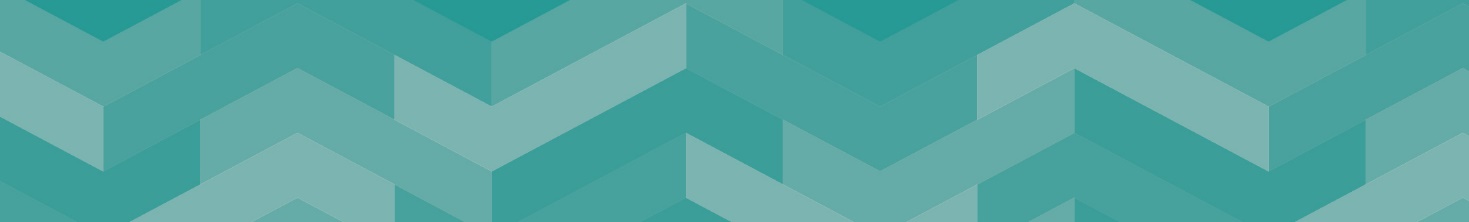 Grade: 10 Our VisionA county where big ambitions, great connections and greener living give everyone the opportunity to prosper, be healthy and happy Our OutcomesEveryone in Staffordshire will:Have access to more good jobs and share the benefit of economic growth Be healthier and more independent for longer Feel safer, happier and more supported in their communityOur ValuesOur People Strategy sets out what we all need to do to make Staffordshire County Council a great place to work, where people are supported to develop, the Strategy to ensure that the focus is on what is important to the organisation and the people it serves:Ambitious – We are ambitious for our communities and citizensCourageous – We recognise our challenges and are prepared to make 
courageous decisionsEmpowering – We empower and support our people by giving them 
the opportunity to do their jobs well.About the ServiceThe First Contact Team, engages with citizens of Staffordshire, carrying out strengths based, outcome focused assessments via the telephone and virtual technology. The service also deliveries a single point of access for all age carers who are supported to access information, advice and guidance. Assessments for all age carers are undertaken in person across the county. The Care Act 2014 compliant assessments determine citizens assessed eligible needs while promoting their assets and facilitating their independence. First Contact will develop care and support plans with people and work with Brokerage to put services in place to meet their residual eligible social care needs.There will be a requirement for the post holder to participate in a weekend working rota.These teams are part of the wider Adult Social Care Team within the council.  Reporting RelationshipsResponsible to: Service LeadResponsible for:  Social workers, Social Care Practitioners About the Role The Advanced Practitioner will provide professional support and supervision to Social Workers and non-registered social care staff undertaking assessment, reviews, support planning, case management and safeguarding activities as part of the First Contact and All Age Carers Service. They are responsible for embedding quality in practice, performance, supporting the staff to understand, contribute to and effect change and act as a link between their team and senior leaders across adult social care. They will carry out a range of tasks as allocated by the Service Lead and will provide guidance and support to Adult Social Care staff on a day to day basis.  Key Accountabilities: To provide effective, professional supervision to Social Workers, other Social Care Staff and students on placement.Responsibility for the allocation of work based upon priority and capacity within the team and service ensuring time scales are met as set out in the performance requirements.Ensure practice in line with the relevant legislation and good practice guidelines whilst ensuring all interventions embrace the principles of least restrictiveness, personalisation and social inclusionOversee and support staff, providing guidance and direction in complex cases, working alongside Social Workers and Social Care Practitioners where appropriate.   To work closely with external partners including health partners and local councils to deliver the best outcomes and opportunities for learning disabled and autistic adults and for young people that will require support as an adult Support the quality assurance of statutory documents within their scheme of delegated responsibilityChair more complex MDT / Best Interest Decision / Safeguarding meetings and case conferences, this includes ensuring relevant documentation including legal documentation is available and articulating more complex legislation in sometimes highly challenging and emotive situations.To contribute to and ensure that case records are accurate and that data inputting is timely, in line with guidance and meets the standards set out in the Recording with Care guidance  Work to resolve complaints at the informal stage to achieve early resolution and support formal investigations of complaints undertaken by senior leads to provide technical expertise. This post holder is required to be flexible in their approach based on service need and demands as directed by the Adult Social Care Collective Leadership Team. Availability to work out of hours, evenings and weekends.Operating at all times within the professional ethics and disciplines of social work as described in the BASW code of ethics and the Social Work England codes of practice. Participate in a weekend working rotaAny other duties commensurate with the grading and nature of the post.  Professional Accountabilities:The post holder will be required to contribute to the achievements of the Council through The post holder will be required to maintain professional registration with the Social Work England and to comply with the standards and requirements of this bodyFinancial Management:Personally accountable for delivering services efficiently, effectively, within budget and to implement any approved savings and investment allocated to the service area. People ManagementParticipation and contribution to support the Principle social worker and undertake My Time meetingsUndertaking formal supervision in line with the policy of the DirectorateEqualitiesEnsuring that all work is completed with a commitment to equality and anti-discriminatory practice, as a minimum to standards required by legislation.Climate ChangeDelivering energy conservation practices in line with the Council’s climate change strategy.Health and SafetyEnsuring a work environment that protects people’s health and safety and that promotes welfare, and which is in accordance with the Council’s Health & Safety policy.SafeguardingCommitment to safeguarding and promoting the welfare of vulnerable groups.The content of this Job Description and Person Specification will be reviewed on a regular basis.Person Specification 					A = Assessed at Application I = Assessed at Interview T = Assessed through Test If a disabled person meets the criteria indicated by the Disability Confident scheme symbol and provides evidence of this on their application form, they will be guaranteed an interview. 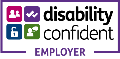 We are proud to display the Disability Confidence Symbol, which is a recognition given by Job centre plus to employers who agree to meet specific requirements regarding the recruitment, employment, retention, and career development of disabled people.AreaDescriptionLegislationCare Act 2014Mental Capacity Act 2005Deprivation of Liberty SafeguardsMental Health Act 2007Data Protection ActPartners/key stakeholdersCustomers and carersInternal and external providersMulti-disciplinary teamMinimum Criteria for Disability ConfidentScheme  *CriteriaMeasured byQualificationsProfessional Social Work qualification (Dip SW, CQSW, CSS)Registration with the Social Work EnglandQualification in or commitment to undertaking Approved Mental Health Practitioner (AMHP), Best Interest Assessor (BIA), Practice Educator (PE) or leadership trainingAAA/IKnowledge and ExperienceDemonstrable post qualification experience. Knowledge and experience of the impact of learning disability on adults and their families Relevant training and experience in safeguardingExperience in a wide range of aspects of the social work role Understanding of the structures and systems in place which provide the framework for undertaking all relevant dutiesUnderstanding of the legislative and policy context of services for adults with a learning disability, including case law and findings from enquiries.Understanding of learning disability and the impact, for individuals, their families and societyKnowledge and experience of applying the Mental Capacity Act assessments, Best Interest Assessments/DOLs.Knowledge of mental health legislation including section 117.Understanding of the principles of the different funding streams available to support adults.Experience of working as part of a team, in developing the professional practice of colleagues.Experience of enabling individuals and families to develop dynamic options for individuals to progress to independence and supporting others to work in this wayEvidence of applying a range of theories and models for social work interventions with adults, family groups or communitiesClear understanding of and commitment to equal opportunities and anti-discriminatory practiceAA/IA/IA/IA/IA/IA/IA/IA/IA/IA/IA/IA/IA/ISkillsAn ability to undertake high quality timely assessment, planning, monitoring and review of individual casesAn ability to communicate with and involve learning disabled adults, and their carer’s in the processes outlined aboveThe ability to work as part of a team, to mentor and motivate colleagues and to contribute to the development of services through a team approachAbility to reflect openly on own strengths and development needs relating to the role Ability to assume responsibility and make decisions making their own initiativeA flexible and enthusiastic attitude and willingness to contribute to the team function and developmentGood communication skills at all levelsHigh level recording and report writing skillsAn ability to be organised, practice good time management and take responsibility for own workload and planning.Highly motivated, curious and passionate about improvement and making a differenceCar driver (suitable adjustments made in line with the Equality Act 2010). The post is designated as a casual car user This job requires an enhanced DBS clearance as do the posts that sit underneath it.A/IA/IA/IA/IA/IA/IA/IA/IA/IA/IA